２０１７年１２月１日発行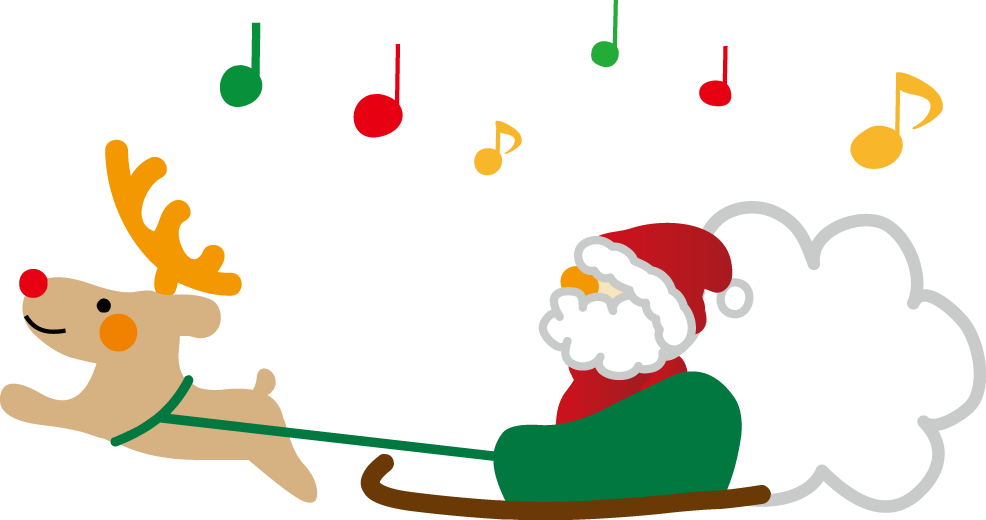 若狭小学校図書館１２月号２０１７のカレンダーもの１になりました。はどんなをみましたか？ もおもしろいにえるといいですね。さて、もうしでみがまります。クリスマスにお、しみなことがもりだくさんですが、いつもはまないようなやいにしてみるのもいいかもしれませんね。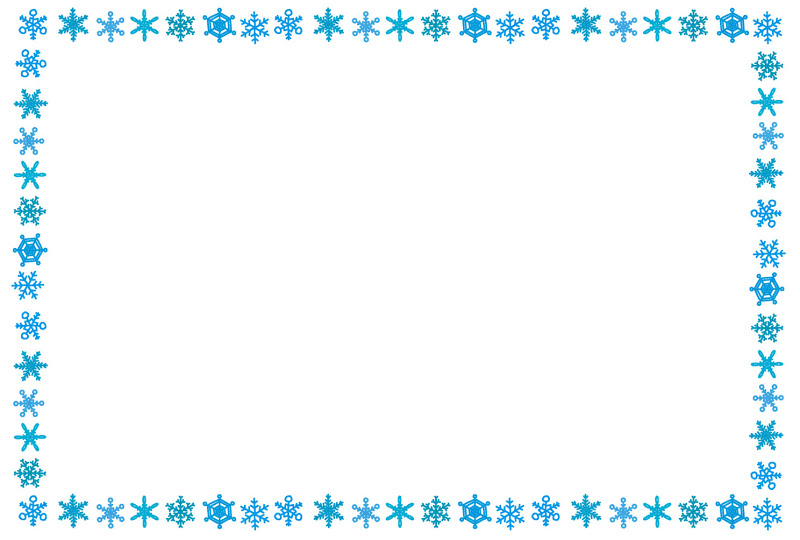 １－１　まえどまりゆうま　１－２　きんじょうこうき　おおしろなおき　うえはらかなさたまむらあやめ　とうやまひめか　ちねんつきな　２－１　あしとみしょう　２－２　いけまそうた　しろまひろき　みやぎゆうし　しもじまいな　ふくもとゆい　３－１　湧川翼　３－２　邱晶焜４－１　橋本　歩斗王　４－２　新里由衣　島田朱怜　篠浦玲那　５－１　大橋優理菜　６－２　村吉蓮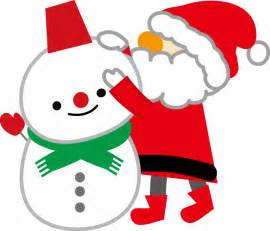 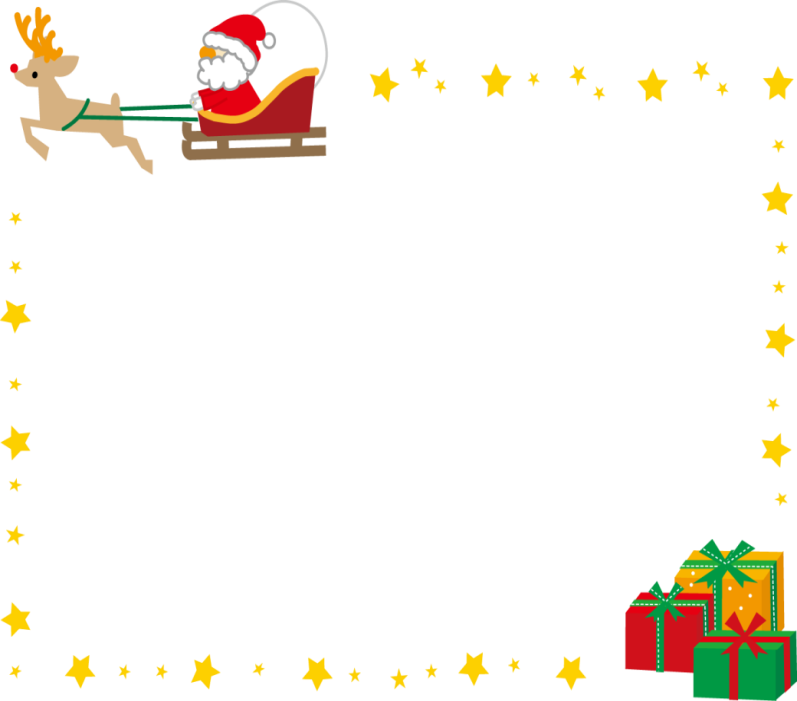 　　　　　　　　　　　３ぜんぶにしたら　　　　　　　　　　　　おまけ３プレゼント！　　　　　　　　　　　　　　　　　　　　 １２（）まで☆『とんがとぴんがのプレゼント』のなかで、はりねずみのとんがとぴんがはニコラスおじさんにをプレゼントしたでしょう？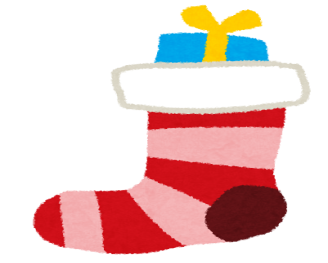 ぼうし　２、まんと　３、くつした第２問　『になりたいオーラフを、サンタクロースがどのようにたすけたか』で、オーラフはクロスワードパズルをやってがもらえたでしょう？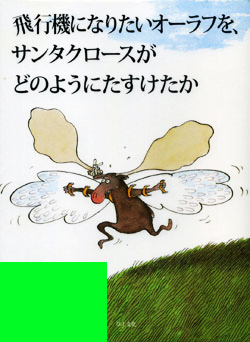 ひこうき　２、うちゅうせん　３、そらとぶじゅうたん第３問 「メリー・クリスマス」というはからずっとあったわけではありません。１８４３にされた『クリスマス・キャロル』というではじめてつかわれました。では、そのをいたのなまえはなんでしょう？　　　　１、　２、トルストイ　３、チャールズ・ディケンズのえをりとってのポストに入れてね。１２/８まで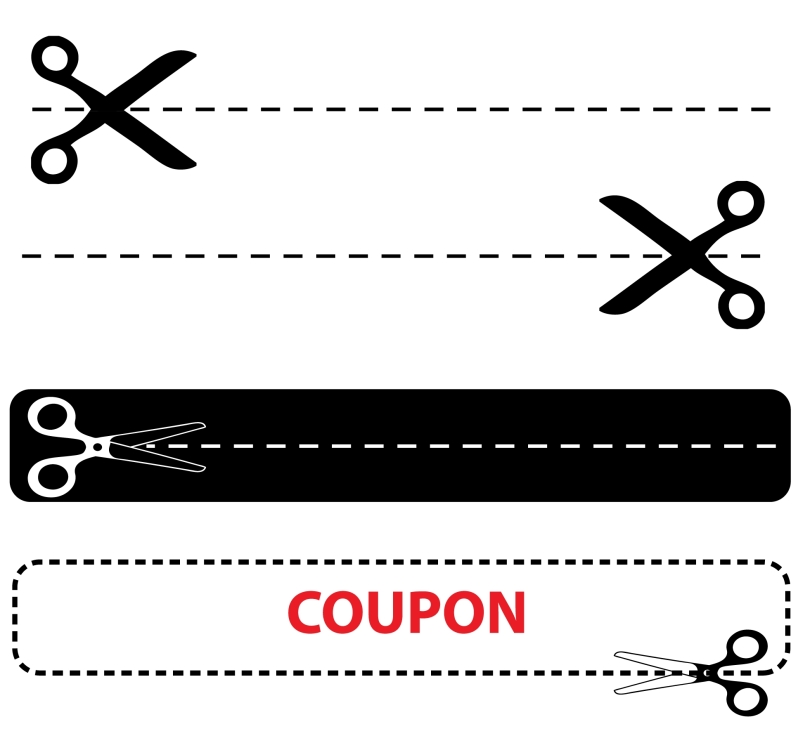 年　　組　　番　　なまえ　　　　　　　　　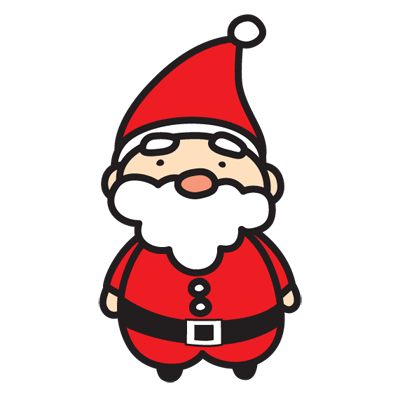 ☆　『ニール・アームストロング』『オードリー・ヘプバーン』　　　　『スティーブ・ジョブズ』『アンナ・パブロワ』『アンネ・フランク』　　　　『ワンガリ・マータイ』『ダイアナ』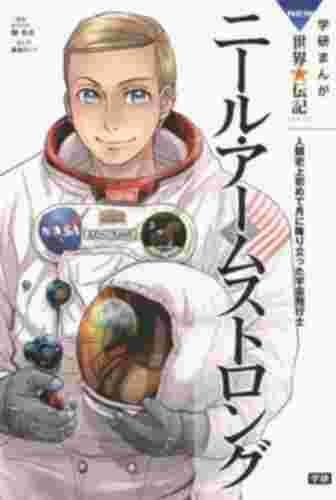 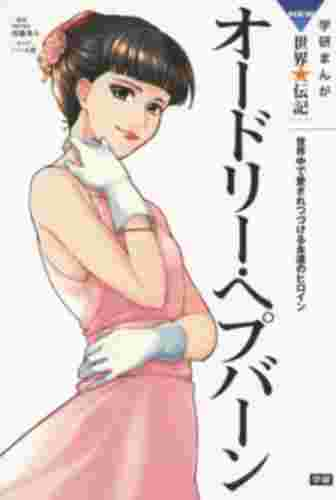 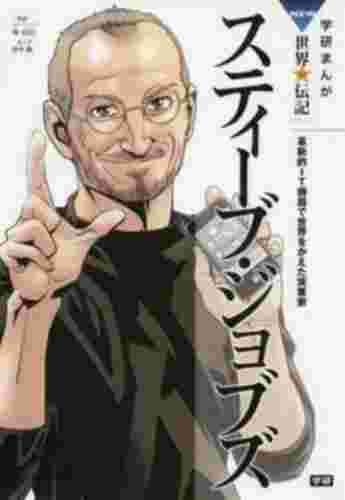 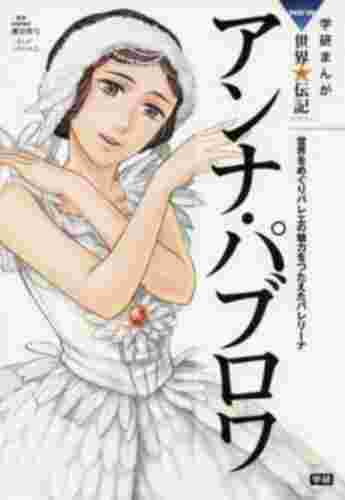 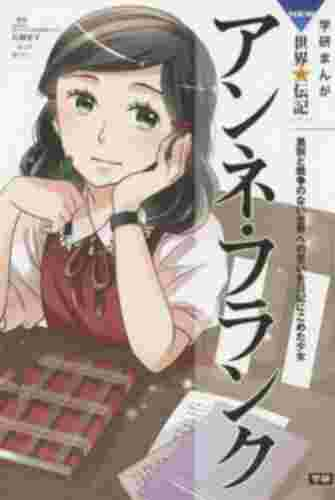 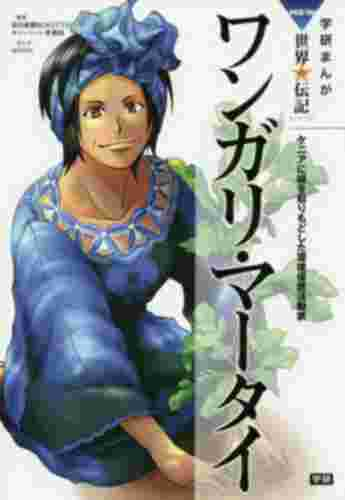 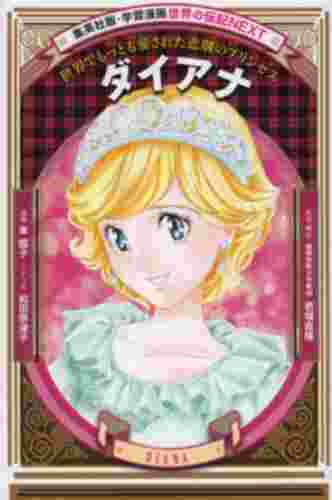 ☆ディズニーの　『アナとの』『れるの』『シンデレラ』　　　　　　　　　　『』『リトル・マーメイド』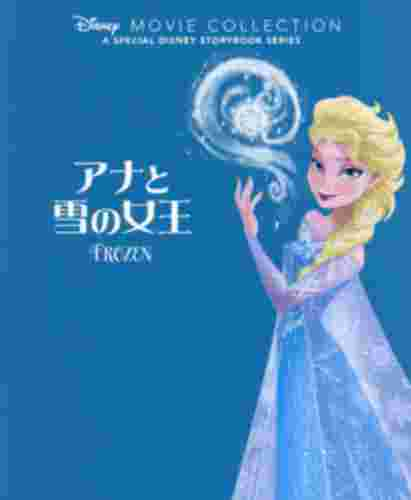 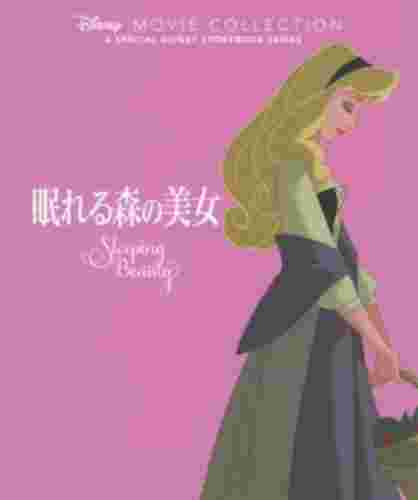 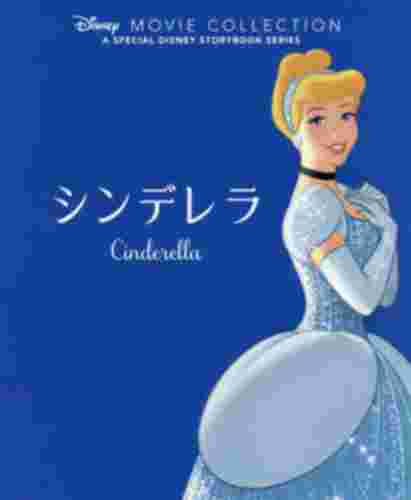 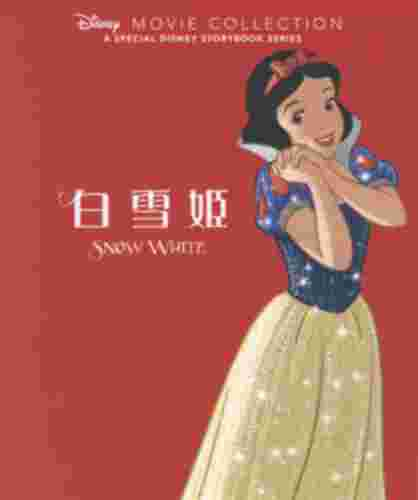 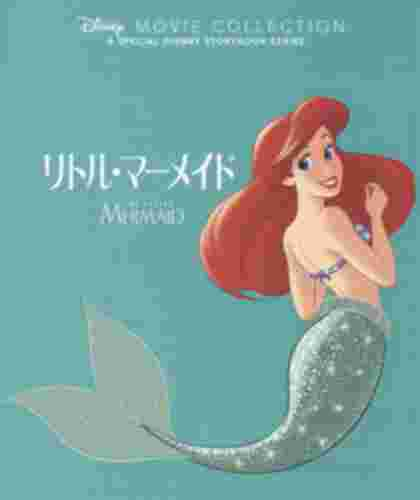 ☆日本のお『の①～④』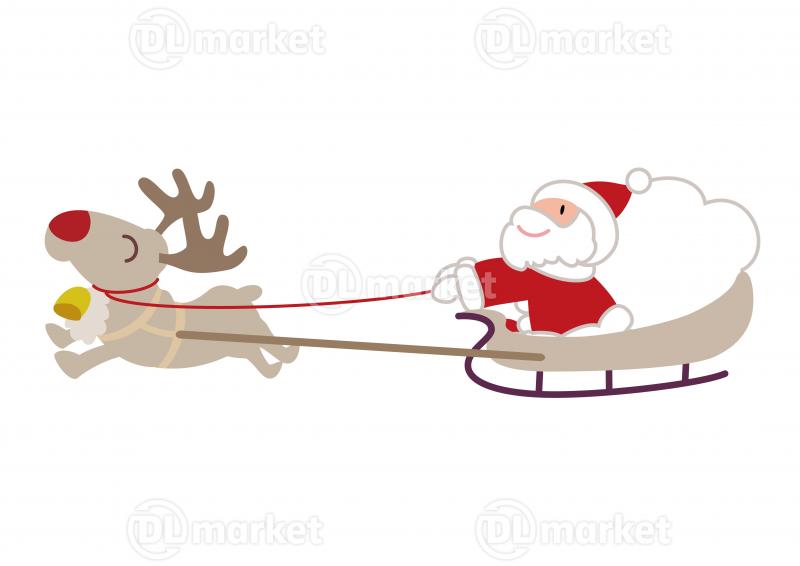 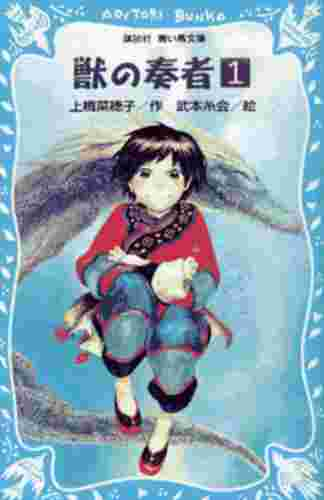 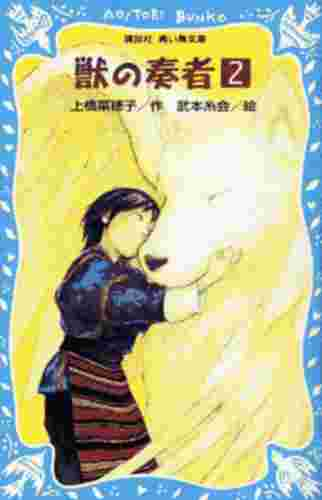 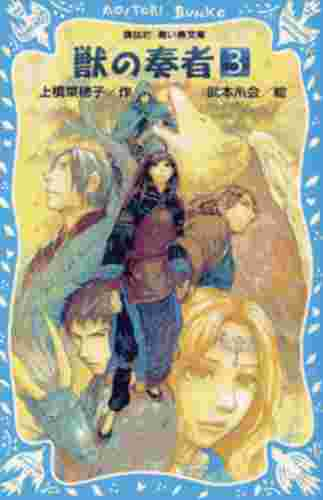 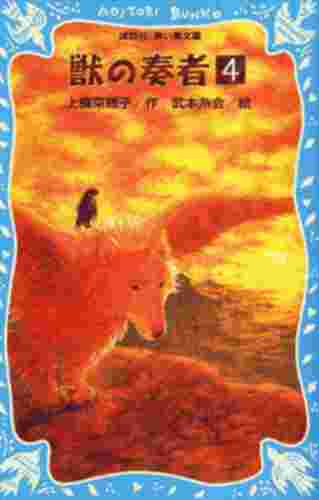 ☆の『グレッグのダメ①～⑪』　☆『のうたがきこえる』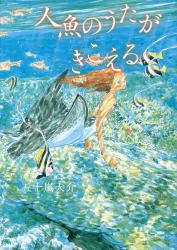 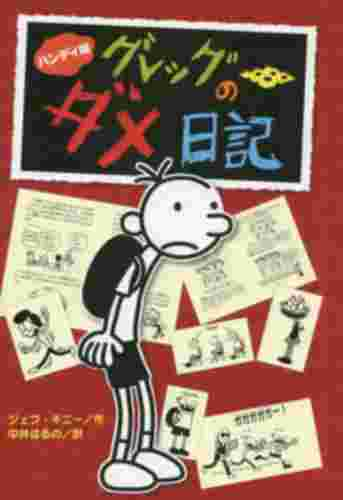 のり　がおちた　はだかののの　のさきは　くてしいか？　いいえ　はればれっていますに　が　あつまってをまって　んでいるから（　うたにあわせてあいうえお）より第１問第２問第３問